Уважаемые коллеги!Приглашаем вас принять участие в работе53 всероссийской научной конференции молодых исследователей«КУЛЬТУРНЫЕ ИНИЦИАТИВЫ»15 апреля 2021 годаПланируется работа по следующим направлениям:Интеллектуально-философские инициативы.Социокультурные инициативы.Инициативы в художественной культуре и искусстве.Инициативы в мире чтения и документных коммуникаций.Молодежные педагогические инициативы.Экономические инициативы в сфере культуры.Визуальные решения как инициатива преображения действительности.Культура: инициативы сохранения, создания, передачи.Музейное дело и туризм: исследовательские инициативы и проекты.Традиции и народная художественная культура.К участию в конференции приглашаются аспиранты, магистранты, студенты старших курсов и их научные руководители, специалисты сферы культуры, ученые.Язык конференции – русский. Дополнительный рабочий язык конференции – английский.При желании опубликоваться в материалах конференции (планируется их размещение в e-library.) необходимо до 10 марта 2021 г. выслать текст статьи (от 3 до 5 страниц, как оформить – см. Приложение 1) на электронный адрес conf-chgik@mail.ru. В теме письма просим указать фамилию автора: Иванов И. И. Статья.Присланные тексты будут проверяться в системе Text.ru на уникальность. Публикация возможна при уникальности не ниже 70 %.Требования к оформлению: Microsoft Word, шрифт Times New Roman, кегль 14, интервал 1,5; все поля – 2,5 см, абзацный отступ – 1,25 см (устанавливается автоматически). Все рисунки и схемы должны быть подписаны и находиться в формате, поддающемся редактированию. Страницы без нумерации и постраничных сносок. Ссылки на литературу в тексте статьи указывать в квадратных скобках: [14, с. 26].Список литературы (как оформить – см. Приложение 1) в алфавитном порядке. Источники на иностранных языках приводятся после отечественных. Фамилии иностранных авторов даются в оригинальной транскрипции.Статья должна быть тщательно выверена автором. Оргкомитет оставляет за собой право не публиковать материалы не вычитанные, а также не соответствующие уровню и тематике конференции, требованиям оформления и уникальности текста.Публикация в материалах конференции бесплатна для обучающихся. Для остальных авторов оргвзнос составляет 300 рублей. Участники, желающие получить печатный сборник, указывают это в заявке или в письме со статьёй / в дополнительном письме. После просьбы о приобретении сборника автору будут высланы документы для оплаты. Стоимость сборника 370 руб., пересылка по России 150 руб.Электронная регистрация на Всероссийскую конференцию открыта по адресу: https://docs.google.com/forms/d/1Z46fUOzjoU9liUf6xjhWevgnU_5NF9zDGXqrF3eTlDE/edit  (если Ваш браузер не открывает ссылку по клику, просто скопируйте ее, вставьте в поисковую строку и откройте в новом окне).Все расходы, связанные с очным участием в конференции и проживанием, несут участники или направляющие их организации. В случае необходимости (по запросу) оргкомитет конференции высылает персональные приглашения иногородним участникам.В случае сохранения нестабильной эпидеомиологической обстановки возможна онлайн работа конференции и отдельных секций. Формы проведения и темы мероприятий в рамках указанных направлений (секция, дискуссионная площадка, мастер-класс, открытая лекция, творческая лаборатория и др.) предлагают кафедры, отвечающие за направление.Справочная информация:– вопросы, связанные с публикациями и программой – Гушул Юлия Владимировна, e-mail: conf-chgik@mail.ru, тел. 8(951)471-25-80– организационные вопросы – Катричева Татьяна Юрьевна, тел. 8(351) 263-28-45– по приобретению сборника – Волкова Елена Владимировна, +7(351)263-87-73 lib18@chgaki.ru Приложение 1Образец оформления статьиУДКФамилия Имя Отчество (автора статьи полностьюстудент/магистрант/аспирант направления подготовки…… / научная степень, звание, должность вуз, городФамилия Имя Отчество (научного руководителя, если есть науч рук)Учёная степень Учёное звание Должность научного руководителя, вуз, городНАЗВАНИЕ СТАТЬИТекст…………………………….Литература:1. Ианова, О. В. Вперёд, к научным открытиям! / О. В. Иванова // Вопросы философии. – 2018. – № 2. – С. 26–32.2. Калинина, Н. М. Научная работа окрыляет / Н. М. Калинина // Вестник института культуры. – 2019. – № 16. – URL: https://cyberleninka.ru/article/n/nauchno-issledovatelskaya-rabota-studentov-kompetentnostnyy-podhod (дата обращения: 19.01.2020).3. Петров, О. Н. Оформим список литературы правильно! / О. Н. Петров. – URL: https://elar.urfu.ru/bitstream/10995/28786/1/978-5-7996-1162-0_2014.pdf. – Дата публикации: 15.01.2021.4. Петрова, И. С. Наука, вперёд! / И. С. Петров, Г. В. Сидоров. – Москва : Наука, 2018. – 348 с. – ISBN 5-978-4756-3874-09.    ISBN обязательно5. Gushul IU. 2019. Readers and Reading: Relevant Studies and Projects in the Chelyabinsk State Institute of Culture and Arts. Culture and Arts Herald. No 3 (59): 103–111.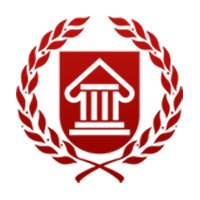 МИНИСТЕРСТВО КУЛЬТУРЫ ЧЕЛЯБИНСКОЙ ОБЛАСТИ ЧЕЛЯБИНСКИЙ ГОСУДАРСТВЕННЫЙ ИНСТИТУТ КУЛЬТУРЫИнформационное письмо